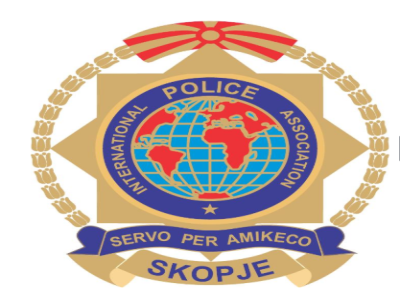 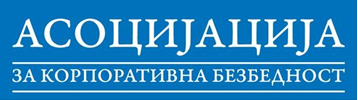 Меѓународна научна и стручна конференција„Реформата на националниот безбедносен систем во контекст на НАТО и ЕУ интеграцијата“Повик за научни и стручни трудови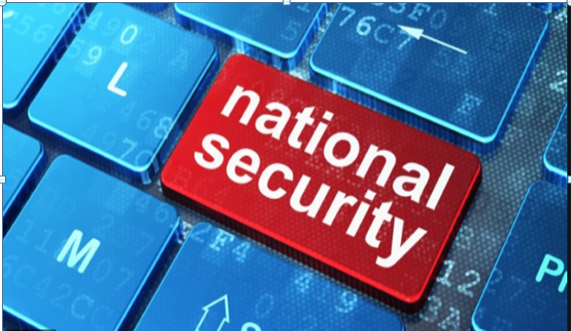 Асоцијација за корпоративна безбедност - СкопјеИнтернационална полициска асоцијација - Секција Македонија,Европски универзитет - Скопје           18/19 октомври 2019Генерални податоци за меѓународната научна и стручна  конференцијаМисијаНационалниот безбедносен систем на нашата држава во текот на изминатите години, а со засилен интензитет во 2019 година се соочува со предизвикот за имплементација на долгоочекуваната реформа имплицирана поради бројни причини од национален па се до регионален и меѓународен карактер. Имено, после осамостојувањето на државата се создадоа првите безбедносни институции со демократски предзнак. Меѓутоа, од денешна перспектива се покажа дека стартот на новиот безбедносен систем после независноста долги години со себе го носеше белегот на реликтите од минатото. Потребен беше подолг временски период за да се развие свеста и да се подигне нивото на безбедносна култура и етика.  Во одделни интервали бевме сведоци на афери со кои се поткопуваше темелот на безбедносниот систем и се доведуваше во прашање персоналниот и професионалниот интегритет на припадниците на безбедносниот систем. Последниот потрес во функционирањето на националниот безбедносен систем се поврзува со објавеното незаконско прислушкување и следење на граѓани од најразличен профил надвор од рамките на правната регулатива. На овој начин се создаде основа за спроведување на радикална реформа на целокупниот безбедносен систем. Донесена е нова регулатива со која се создаде нов организационен дизајн на безбедносниот систем кој досега е непознат кај нас, но од друга страна претставува долгогодишна практика во соседните и развиените демократски земји. Се поставија нови прашања, како што е прашањето за ветингот во полицијата, разузнавачките и контраразузнавачките служби, цивилни и воени служби. Надвор од реформскиот процес се корпоративната безбедност, детективската дејност кои по својата природа се дел од цевкупниот безбедносен систем.Мисијата на конференцијата е да одговори на предизвиците со кои се соочуваат припадниците на полицијата, разузнавачите, контраразузнавачите и другите безбедносни институции. Преку размена на експертски знаења, професионални практики и индивидуални искуства, како и взаемна соработка помеѓу образовните институции, научно-истражувачкиот сектор, безбедносните институции, ќе се создаде основа за да се дојде до релевантни и апликативни решенија со кои ќе се подобри демократското функционирање и контрола над безбедносниот систем (државен и приватен) во целина.ЦелиКонференцијата има научна, стручна и поширока општествена цел. Научната и академска заедница е во функција на истражување на општествените појави и процеси како што е отпочнатиот реформски процес во областа на безбедноста кај нас. Експертите и професионалци во безбедноста имаат посебна задача да придонесат за унапредување на секојдневното работење и усовршување на практиката на оперативно, тактичко и стратешко ниво. Имајќи во вид дека безбедноста е дел од поширокиот општествен систем несомнено е дека општествената цел на конференцијата е да создаде фундамент за кредибилен безбедносен систем заснован врз европски стандарди и практики.ТемиПричини за реформа на националниот безбедносен системЕвропеизација на националниот безбедносен системПравни, економски, политички и психолошки аспекти на реформата на националниот безбедносен системДемократска контрола на националниот безбедносен системБезбедносна култура и етика Функционирање на Агенцијата за национална безбедност – предности и недостатоци на новиот модел Координација на националните безбедносни институцииОчекувани ефекти од реформата на националниот безбедносен системПриватната безбедносна индустрија во Република Северна МакедонијаКорпоративната безбедност – актуелни состојби и предизвициОдбор и учесници на меѓународната конференцијаПрограмски одборВонр.проф. д-р Атанас Козарев, Претседател на Асоцијација за корпоративна безбедност, Скопје – Претседател на Одборот;Ректор, проф. д-р Јордан Плевнеш, ЕСРА универзитет, Скопје, почесен претседател на Одборот;Проф. д-р Драган Триван,  Белград, Универзитет "Никола Тесла", Република Србија – член на Одборот;Вонр.проф. д-р Сеџат Милановиќ, Интернационален универзитет Травник, Травник, Босна и Херцеговина – член на Одборот;Проф. д-р Денис Чалета, Институт за корпоративни студии, Љубљана, Република Словенија – член на Одборот ;Проф. д-р Марина Митревска, Институт за безбедност, одбрана и мир, Филозофски факултет Скопје – член на Одборот;Проф д-р Лада Садиковиќ, Факултет за сигурносни студии, криминологија и криминалистика, Универзитет во Сараево, Босна и Херцеговина - член на Одборот;Проф. д-р Младен Накиќ, Заменик претседател на Атлантскиот совет на Хрватска -  член на Одборот;Проф. д-р Георги Манолов, ВУСИ, Пловдив, Република Бугарија – член на Одборот;Проф. д-р Љупчо Сотироски, Факултет за детективи и криминалистика, Европски  универзитет - член на Одборот;Проф. д-р Мартина Павликова, Проректор за меѓународна соработка, Универзитет „Константин Филозоф“ во Нитра, Словачка, Република Словачка – член на Одборот; Проф. д-р Ангело Фераро, Декан, Факултет за право и економија, Медитеран универзитет, Италија– член на Одборот .Организационен одборГ-дин Робертино Ацески - Претседател на Интернационална полициска асоцијација – Секција Македонија,  Претседател на одборот;Проф. д-р Фердинанд Оџаков  - Факултет за детективи и криминалистика, Европски универзитет – Скопје,  Потпретседател на одборот;Г-дин Игно Стојков - Интернационална полициска асоцијација –Македонија,  член на Одборот; Д-р Жаклина Просаровска - Интернационална полициска асоцијација – Секција Македонија, член на Одборот;М-р Љупчо Андоновски - Интернационална полициска асоцијација – Секција Македонија, член на Одборот;М-р Горанчо Савовски - Интернационална полициска асоцијација – Секција Македонија, член на Одборот;Нухи Незири – Потпретседател на Интернационална полициска асоцијација – Секција Македонија, член на Одборот;Кирил Бошковски – Потпретседател на Интернационална полициска асоцијација – Регион Скопје, член на Одборот;Асс. м-р Ебру Ибиш - Технички секретар на Одборот;Лектор Марија Драговиќ – Преведувач;М-р Игор Сековски - Графички дизајн;Асс. м-р Мина Ефремовска - Технички уредник.УчеснициУчесници на конференцијата ќе бидат:Експерти од областа на националната безбедност, приватната безбедност и корпоративната безбедност;Универзитетски професори и соработници (асистенти)Вработени во државната управа и приватното обезбедување;Студенти.3. Насоки за учесницитеРокови за научни и стручни трудовиАвторите најдоцна до 30.09.2019 година да ги испратат апстрактите, а најдоцна до 15.10.2019 година да испратат трудови на официјалната e-mail адреса на конференцијата: info@korporativnabezbednost.mkРецензија на трудовите ќе се прави во периодот од 10.10.2019 година до 15.10.2019 година.Програмскиот одбор да ги извести авторите за прифаќање на нивните трудови најдоцна до 15.10.2019 година.Уплата на котизација за учество на конференцијата од страна на учесниците да се изврши најдоцна до 15.10.2019 година.Конференцијата ќе се одржи на 18-19.10.2019 година.Целосните трудови ќе бидат објавени во во електронска форма на CD и официјалната веб страница на Асоцијацијата за корпоративна безбедност www.korporativnabezbednost.mk Учесниците на конференцијата ќе добијат формален писмен сертификат за нивното учество на Меѓународната научна конференција од страна на организаторот.ЈазициМакедонски, српски, босански и англиски јазикНасоки за пишување на научниот трудФорма и содржина на трудотТрудот треба да содржи: апстракт и клучни зборови на англиски (ако трудот е напишан на англиски јазик) или на македонски и англиски јазик (ако трудот е напишан на македонски јазик), содржина односно дискусија, заклучок на англиски јазик (ако трудот е напишан на англиски јазик) или на македонски и англиски јазик (ако трудот е напишан на македонски јазик), и користена литература (библиографија).Апстрактот треба да содржи најмногу до 300 зборови и 5-7 клучни зборови.Трудот, вклучувајќи ги табелите и графичките прилози, треба да биде распореден најмногу до 7 страници и истиот треба да биде изработен во:Microsoft Office – Word 2010;Фонт Times New Roman, големина на фонтот 11;Фусноти со фонт Times New Roman, големина на фонтот 9; Проред 1,5;Големина на страницата – А4 (Width: 21, Height: 29,7), и Top: 2,5 cm; Bottom: 1,8 cm; Left: 1,8; Right: 1,8 cm, Gutter: 0 cm;Името на авторот, институцијата, e-mail, и земјата се пишуваат во горниот десен агол од првата страна на трудот;Насловот на трудот е на првата страна под името на авторот, центриран и напишан со големина на фонт 14 и bold;Апстрактот и клучните зборови се додаваат веднаш под насловот на трудот и се напишани со фонт 11;Текстот на трудот доаѓа во нивно продолжение.Табелите се прикажуваат во текстот или на посебна страна на крај од трудот. Над табелата се наведува ознаката: Табела, реден број на табелата според редоследот на табелите во трудот и краток информативен наслов (на пример: Табела 1: Стапки на раст на реалниот БДП во Р. Македонија). Под табелата се наведува изворот со фонт 10, од десната страна на долниот дел на табелата.Графичките прилози се прикажуваат во текстот или на посебна страна на крајот на трудот. Над графичкиот прилог се наведува ознаката Графикон, реден број  на графиконот според редоследот во трудот и краток информативен наслов (на пример, Графикон 1: БДП според производствениот метод). Под графиконот се наведува изворот со фонт 10, од десната страна на долниот дел на графиконот. Публикувани ќе бидат само трудовите што се изработени согласно упатствата на организаторот.Цитирање на литературатаКористената литература се цитира користејќи го харвардскиот стил. За начинот на наведување на изворите во користената литература (библиографија) можете да ги користите следниве примери:Bruyere, R.: Credit Derivate and Structured Credit: A Guide for Investors. New Jersey: John Wiley & Sons. 2006.EC: White paper: European transport policy for 2010: time to decide. Luxembourg: Office for Official Publications of the European Communities, 2001.http://www.stat.gov.mk (20 Dec. 2011)Доколку цитираните референци имаат три или повеќе автори, во текстот се наведува презимето на првиот автор и скратеницата и др. (et.al.).Место на одржувањеКонференцијата ќе се одржи на 27.09.2019 во просториите на Европски универзитет. Адреса: бул. „Климент Охридски“ бр. 68, 1000 Скопје.Ве очекуваме на Меѓународната  научна и стручна      конференција „Реформата на националниот безбедносен систем во контекст на НАТО и ЕУ интеграцијата“Асоцијација за корпоративна безбедност – СкопјеИнтернационална Полициска асоцијација – Секција Македонија